Grunnskólar Hafnarfjarðar 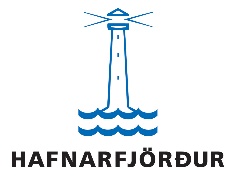 Erindi um undanþáguErindi um undanþágu frá námi í grunnskólum HafnarfjarðarÚt frá 16. kafla aðalnámskrár grunnskóla (2013 og síðari breytingum)1 Óskað er eftir undanþágu fyrirSkólaupplýsingar2 Skólaárið sem umsóknin tekur til?   Veljið úr lista í felliglugganum.3 Óskað er undanþágu frá   Veljið úr lista í felliglugganum hér neðar.Athugið að ef sótt er um undanþágu frá námi/skólasókn og hún samþykkt af skóla hefur skólinn engar skyldur til að bæta barni það upp með einhverjum hætti (t.d. að kenna barni annað í staðinn á sama tíma og það ætti að vera í viðkomandi námi eða annað sambærilegt nám), öðru vísi en því mögulega að nemandi hafi stað til að vera í skóla meðan aðrir eru í námi á sama tíma, t.d. skólasafni skólans. Í sumum tilvikum getur nemandi sem fær undanþágu þurft að bæta það upp með námi utan skóla, sbr. undanþágu frá íþróttum. Athugið að undanþága er ekki það sama og að taka val utan skóla í 8.-10. bekk grunnskóla, t.d. þjálfun hjá íþróttafélagi eða í tónlistarskóla. Sjá nánar aðalnámskrá grunnskóla á hverjum tíma.4 Ástæða þess að sótt er um undanþágu   Útskýrið og rökstyðjið.Ef fylgigögn eru til sem rökstyðja erindi skal það fylgja með þessu formi/erindi og það getur verið grundvallandi fyrir ákvörðun um samþykki við henni í samræmi við 16. kafla aðalnámskrár grunnskóla.Hafnarfirði        /      	20      Umsækjandi/-ur:      Hér lýkur umsókn forsjáraðila og ef umsókn er útfyllt á fullnægjandi hátt skal senda umsókn á netfang skólastjóra skólans sem nemandi sækir – sjá heimasíðu skólans.---Ákvörðun skólastjóraAð lokinni ákvörðun skal skólastjóri senda umsóknaraðila svar. Sé um höfnun að ræða skal höfnunarsvar gera ráð fyrir ætlaðri höfnun og gefa möguleika á andsvari áður en endanleg ákvörðun er tilkynnt en berist ekkert andsvar gildir ætluð höfnunHafnarfirði        /      	20      Skólastjóri:      Nafn              Kennitala      Lögheimili      Póstfang         staður      Dvalarstaður ef hann er annar en lögheimiliPóstfang         staður      Foreldri /forsjáraðili 1 Foreldri/forsjáraðili 2 SkóliÁrgangur/bekkurUmsjónarkennari 